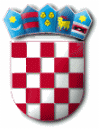 Na temelju članka 23. Zakona o službenicima i namještenicima u lokalnoj i područnoj (regionalnoj) samoupravi („Narodne novine“ broj 86/08, 61/11, 4/18 i 112/19) Povjerenstvo za provedbu natječaja za prijam u službu u Jedinstveni upravni odjel Općine Punat na radno mjesto referenta-prometnog i komunalnog redara na neodređeno vrijeme objavljujeREZULTATEprethodne provjere znanja i sposobnosti(pisanog testiranja)            Pisano testiranje kandidata započelo je 24. svibnja 2021. godine u 10:00 sati. Testiranju je uredno pristupilo 3 (tri) kandidata. Pisani test sadrži 10 pitanja iz općeg i 10 pitanja iz posebnog dijela provjere. Svako točno odgovoreno pitanje donosi 1 (jedan) bod te je maksimalan broj bodova koje kandidat može ostvariti 20 (dvadeset).Po završetku pisanog testiranja kandidata Povjerenstvo je izvršilo kontrolu i zbrajanje rezultata pisanog testa te se utvrđuje da su kandidati ostvarili sljedeće rezultate:Intervjuu može pristupiti kandidat koji je ostvario najmanje 50% ukupnog broja bodova. Intervju počinje 24. svibnja 2021. godine u 12:45. 	Predsjednica Povjerenstva                                                                                                     Nataša Kleković, dipl. iur.,v.r.R E P U B L I K A   H R V A T S K APRIMORSKO – GORANSKA ŽUPANIJAOPĆINA PUNATPovjerenstvo za provedbu natječajaKLASA:112-02/21-01/2URBROJ:2142-02-03/5-2-21-7Punat, 24. svibnja 2021. godineRedni brojKandidatRezultati pisanog testiranja1.I.B. 16/20Opći dio  9/10Posebni dio  7/102.M.Ž. 8/20Opći dio  5/10Posebni dio  3/103. M.S. 4/20Opći dio  0,5/10Posebni dio  3,5/10